23 October 2018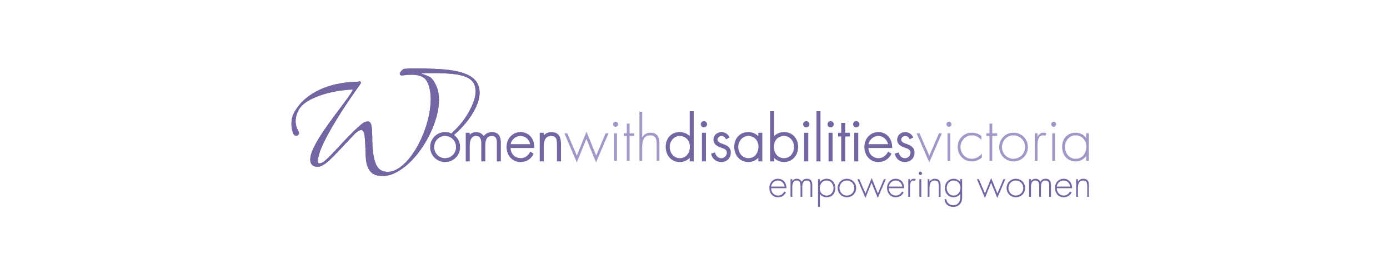 Dear		My name is 					I am one of your constituents and I will be voting in the upcoming Victorian State Election. 

I am writing to you to express my concern over issues around the National Disability Insurance Scheme (NDIS) and the emerging gaps between the NDIS and mainstream service systems. The issue is very important to me because I am a woman with a disability. When systems fail, and there are gaps between systems, people who face multiple layers of disadvantage are worse off. This includes women with disabilities, as we are more likely to be on low incomes, more likely to experience violence and have issues with accessible and affordable housing.There have been positive steps taken so far in implementing the NDIS, a large-scale social reform, in Victoria, but there is more to be done. I call on you as a Member of Parliament in the upcoming election to continue support for disability advocacy services, as many people with disabilities will not qualify for support through the NDIS, or need support to access it. I also call on you to take action by continuing services in Victoria for people with disability who may not qualify for the NDIS, such as community mental health services, and to expand funding to implement and monitor the progress of the Victorian State Disability Plan, ‘Absolutely Everyone’.My contact details are:I look forward to receiving your reply.Kind regards.